База данных игроков Единой рабочей хоккейной лиги юго-востока РТ, заявленных за команду НГДУ «Ямашнефть», сезон 2019-2020гг.Статус команды: 1,993 («ПРОФИ»)Руководящий состав командып/нФото игрокаФИО игрокаДата рожденияАмплуаСтатус игрокаК/А1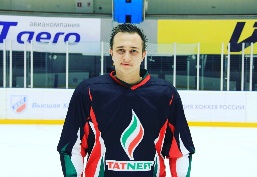 АсадуллинАйнурРамисович11.03.1994НападающийЛюбитель+А2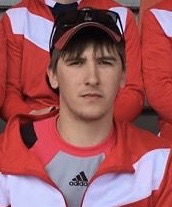 МашенцевИльяЮрьевич16.12.1994ВратарьЛюбитель3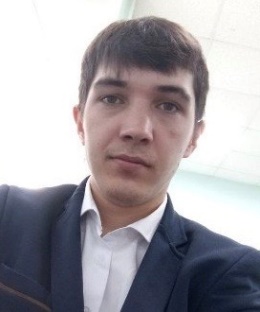 СалаховФирдусФаргатович(отзаявлен из состава команды 17.01.2020г.)11.02.1997НападающийЛюбитель4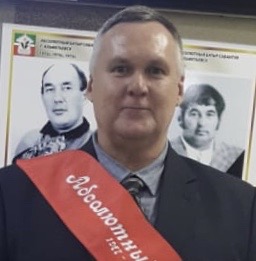 РахматуллинДамирВенерович10.08.1966ЗащитникЛюбитель5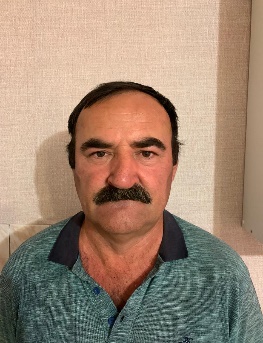 РахимовИльшатИльгинович19.05.1964ЗащитникЛюбительА6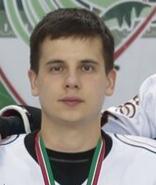 НаумовАнтонАндреевич19.07.1996НападающийШкольник+7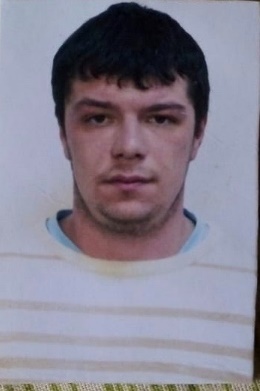 БеляковСтаниславВалерьевич(отзаявлен из состава команды 20.01.2020г.)09.02.1993НападающийМастер8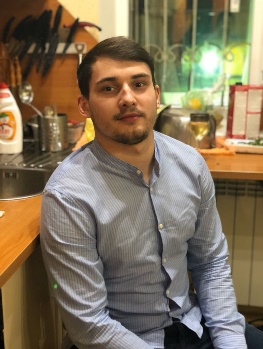 ГорбуновДмитрийВалерьевич19.08.1994ЗащитникШкольник+9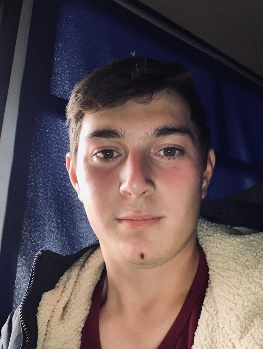 ГайсинРадикХалилович09.09.1997НападающийШкольник+10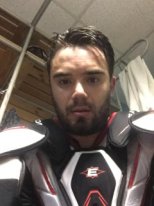 РахимовРавильИльшатович29.06.1994ЗащитникШкольник+11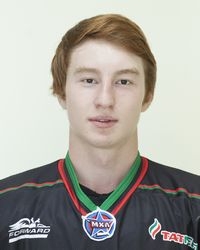 ФасхутдиновАдельРафисович10.11.1997НападающийМастер12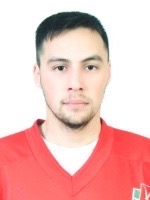 БулатовРадмилМаратович(отзаявлен из состава команды 9.01.2020г.)26.03.1997ЗащитникШкольник13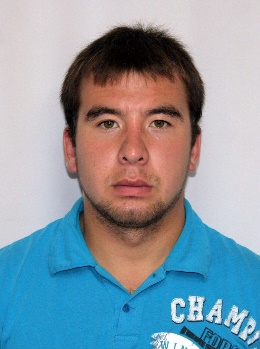 ГинниятуллинРусланАтласович18.07.1991НападающийЛюбитель+14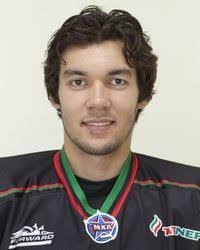 ШайгардановАльбертНиязович27.09.1997ВратарьМастер15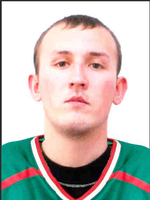 МуслимовТимурИльшатович01.10.1992НападающийЛюбитель+К16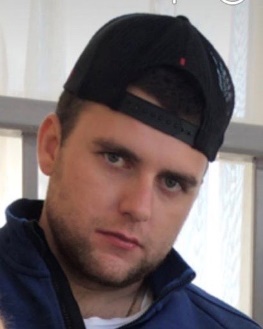 ФедоровИльяВячеславович15.02.1993НападающийШкольник+17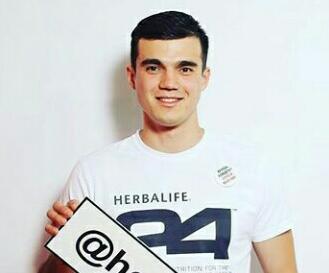 Шарафутдинов Ленар Маратович(дозаявлен в состав 20.01.2020г.)10.07.1994НападающийМастер18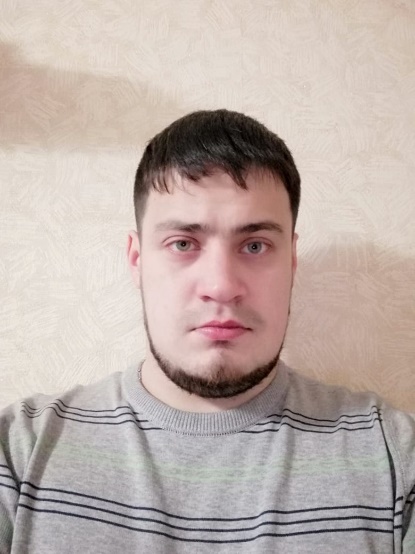 Тарасов Никита Юрьевич(дозаявлен в состав 14.01.2020г.)22.10.1990НападающийШкольникп/нФИОДолжностьТелефон1МуслимовТимурИльшатовичКапитан8 917 876 4777